Sascha-Oliver Zöller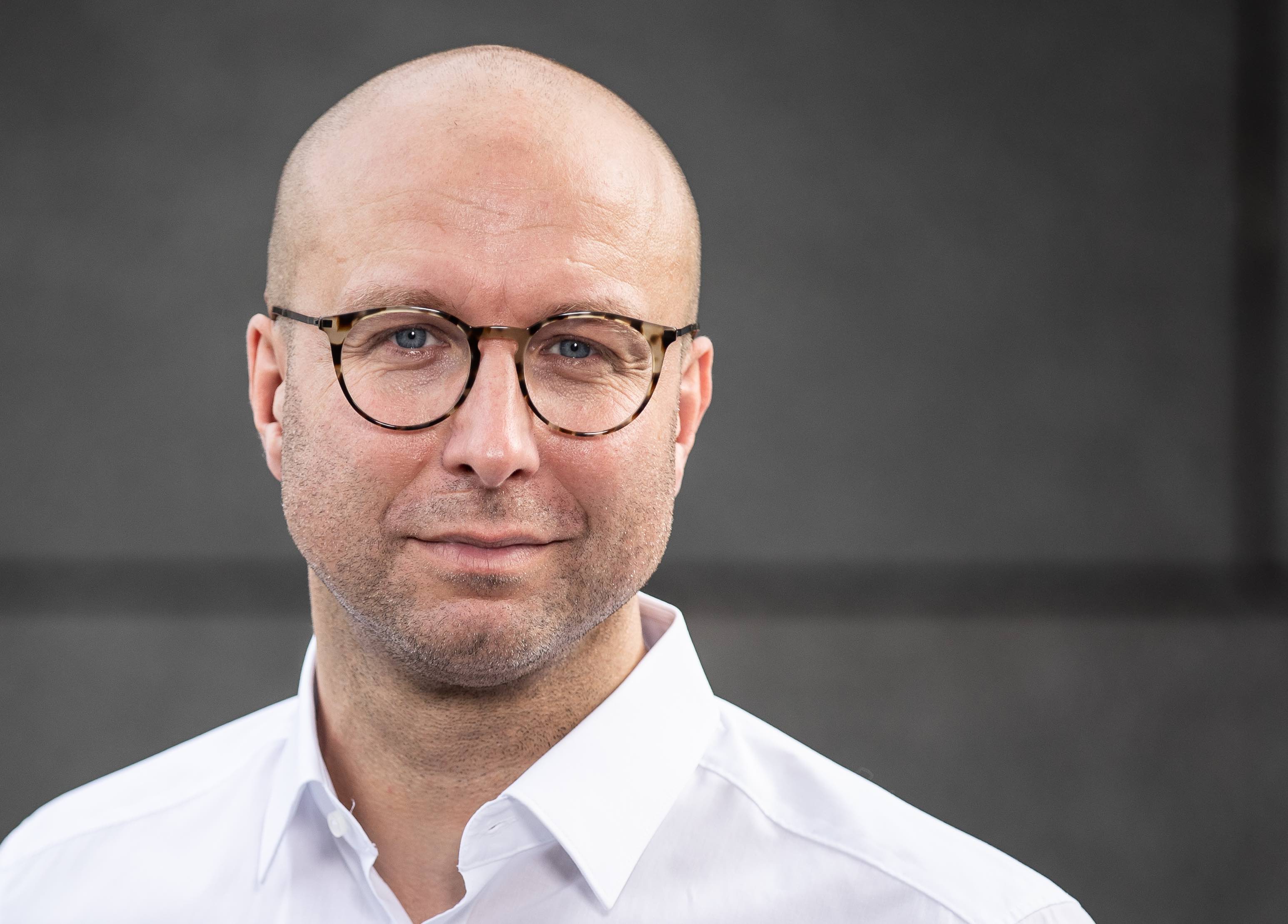 Business-Coach für datenbasierte Geschäftsmodelle – 
Mehr Kunden durch automatisierte LeadgenerierungMarienweg 18; 50858 Köln, P: +49 179 79 52 386,Email: sz@saschazoeller.de Webseite: www.saschazoeller.de
https://www.provenexpert.com/sascha-zoeller/ Projekthistorie (Auszug 2014 - heute)Sonstige Kenntnisse und FähigkeitenWeitreichende Grundkenntnisse im IT Umfeld (Windows Client und Server, Netzwerke, Infrastruktur, Security, Peripherie, Apple-Produkte)Erfahrung im Umfeld agile (SCRUM) Softwareentwicklungsprojekte Erfahrung in der Begleitung zur Zertifizierung von Organisationseinheiten (BS15000/ISO20000) Hohe Kommunikationsfähigkeit auf Corporate LevelHohes VerantwortungsbewusstseinVerhandlungsgeschick und hohe Service- und KundenorientierungSchulungsliste	PartnerschaftenToolsCURRICULUM VITAECURRICULUM VITAEPersönliche DatenGeb.-Datum: 21. Juli 1970verheiratetDeutsch BeraterSeit 1998SprachenDeutsch (Muttersprache)Englisch (projekt- und verhandlungssicher)FunktionenBusiness Coach für digitale Geschäftsmodelle (Schwerpunkt digitale Verkaufsförderung) Programm-/Projektleiter/Projektmanager/Transition-ManagerFachliche
SchwerpunkteStrategie-Projekte im Bereich der Kundengewinnung und -entwicklung ProduktentwicklungService-ManagementBranchenAutomotiveFinanzenKassenärztliche VersorgungTelekommunikationOnline Medien, InternetMusikindustrieAusbildung„Diplom-Kaufmann“ (Wirtschaftsinformatik, Finanzierung, Produktion)Projekt-Manager (PMP nach PMI)ITIL Service Manager (zertifiziert)Risk Manager (zertifiziert)SkillsStrategieberatung (BMC) im Bereich der ProduktentwicklungKommunikationskompetenzTeamplayerErgebnisorientiertAuslastungBis zu 100%LokationDeutschland Österreich, Schweiz, InternationalPublikation/AutorJa zur Digitalisierung! Mit der richtigen Einstellung die Zukunftsfähigkeit des Unternehmens sichern. Link
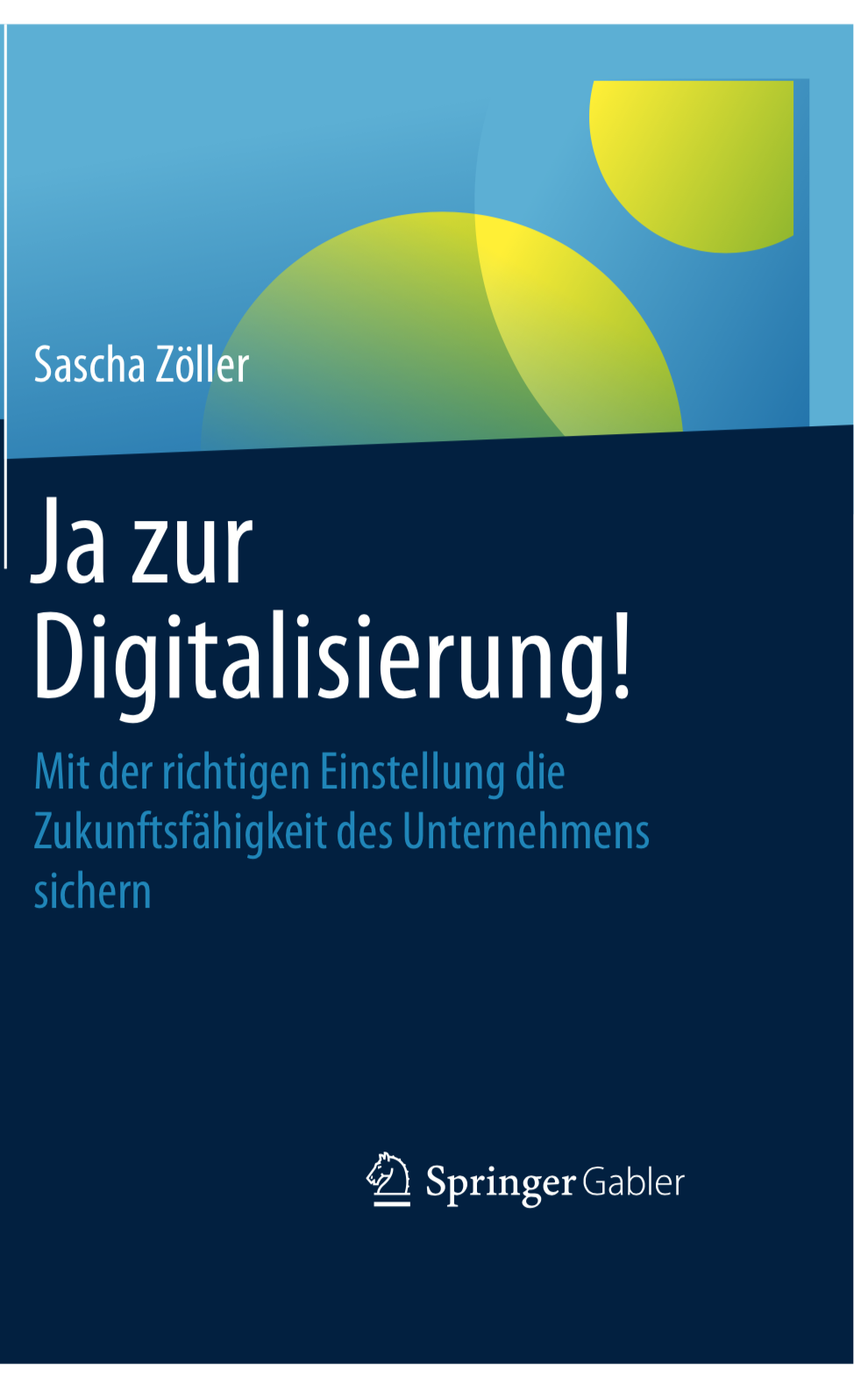 Weitere Publikationen finden Sie hier.ProjektleiterProjektleiterKundeTransfracht und DBIS (Tochtergesellschaften der DBCARGO)ProjektEinführung einer internationalen, konzernweiten HR-Software (16 Länder)BrancheLogistikErfolgskriterienSicherstellung des Go-Live-Termin in QualitätZeitraum/Budget04/2019 – 05/2019 / < 500.000 EuroArt des ProjektesTime and MaterialAufgabenSicherstellung Go-Live ErgebnisDer Projektleiter musste kurzfristig und 5 Wochen vor Go-Live das Projekt verlassen. Meine Aufgabe war es, alle aktuell anfallenden und für den Go-Live kritischen Aufgaben (Data-Validation, Data-Catch-Up, Testing und Abarbeitung der offenen Punkte) zu erfassen. Diese Aufgaben mussten vom Team zeitnah und in erforderliche Qualität abgearbeitet werden. Wo es mir fachlich und technisch möglich war, unterstützte ich das Team operativ. Business Coach/ProjektleiterBusiness Coach/ProjektleiterKundeDaimler Mobility Solution (100%ige Tochter der DFS bzw. Daimler AG)ProjektEinführung und Weiterentwicklung einer internationalen Payment Lösung (Mercedes Pay) für die AutomobilbrancheBrancheAutomotiveErfolgskriterienStabilisierung aller laufender Implementationsprojekte und darüber hinaus Definition eines internationalen Business Model für die Weiterentwicklung der Payment Lösung.Zeitraum/Budget02/2018 – 12/2018 / > 5.000.000 EuroArt des ProjektesTime and MaterialAufgabenAlle mir am Anfang des Projektes anvertrauten 5 Projekte hatten bereits begonnen und hatten alle den Status ROT. Meine Aufgabe bestand darin die Projekte wieder zu stabilisieren und den vereinbarten Go-Live-Termin in Time und Quality sicherzustellen. Aufgrund meiner bisherigen Erfahrungen wurde mir während des laufenden Projektes die Verantwortung übertragen, Standards im Bereich der Roll-out Efficiency zu erstellen und in das Team auszurollen. Darüber hinaus wurde ich mit der Aufgabe betraut, ein Vorgehen zu entwickeln wie in den kommenden 30 Länder die Payment Lösung ausgerollt werden kann. ErgebnisAlle 5 internationale Projekte wurden stabilisiert (Umstellung auf agiles Vorgehen und zusätzlich Intensivierung der Kommunikation). 2 von 5 Projekte konnten gem. Planung den Go-Live Termin halten. 3 der 5 Projekte musste von Gründen in der Produktentwicklung verschoben werden und konnten in einem stabilisierten Status von mir an interne Mitarbeiter zur weiteren Bearbeitung übergeben werden. Roll-out Konzept und Etablierung von Standard wurden erstellt und in einer ersten Phase umgesetzt. Immer wieder wurde ich in den Phasen der Produktentwicklung (Payment) als Experte für Business Model Design für die Gesamtstrategie hinzugezogen.ProjektleiterProjektleiterKundeKVN - Kassenärztliche Vereinigung NiedersachsenProjektMigration des Stammdaten- und Abrechnungssystems auf eine StandardlösungBrancheKassenärztliche VersorgungErfolgskriterienSicherstellung der Produktion während des Projekts und nach der UmstellungZeitraum/Budget12/2016 – 11/2017 / > 4.000.000 EuroArt des ProjektesTime and MaterialAufgabenErarbeiten von Projektscope, Projektdefinitionen und –zielen. Selbständige Definition von Arbeitspaketen hinsichtlich Erreichbarkeit und Qualität. Erstellung von Projektplänen. Führung von Projektteams (intern und extern) - 11 FTEs. Selbständiges planen und Moderation von Workshops inkl. Zielerreichung. Moderator und Projektkommunikator zwischen Fachbereich und IT. Allgemeines Projekt-Controlling und Risk-Management. Ergebnispräsentation und Kommunikation auf jeglicher Projekt- und Unternehmensebene (bis C-Level). Auf Grund der besonderen Konstellation wurde das Projekt und die Teilprojekte agil (Scrum) und klassisch (Wasserfall/V-Model) geplant (sog. hybride Projektplanung). Erstellung von Projektplänen (inkl. Kapazitäts- und Ressourcenplanung, Reporting (Budget/Auslastung/Zeit/Fertigstellung), Projektportfolio- und Multiprojektmanagement, Definition und Erstellung von Projektworkflows, Anforderungsanalyse (Erhebung und Dokumentierung/ Anforderungsspezifikation/Pflichten-/Lastenheft) unter Einbringung spezielle Kenntnisse über Stammdaten Applikationen bei ärztliche Versorgungen, Historisierung, Archivierung und Bereinigung, Datensicherung und Datenhaltung, Stammdatenpflege, technisches Verständnis (Netzwerk, ODBC, JDBC Schnittstelle), Sicherstellung Datenqualität, Ableitung von Migrationsschritten. Enge Abstimmung mit dem externen Hauptlieferanten auf Grund der unterschiedlichen Vorgehensmodelle (Wasserfall/Agil). eingesetzte Tools: Project Web App (Freigabe von Projektstunden mit Solvin Track Timesheet, Reporting/Budget/Auslastung/Fertigstellung/Ressourcen, Admin); Atlassian (Confluence/Jira – Erstellung von Tickets, Reporting des agiles Vorgehen Scrum/Kanban, Protokollen, Listen, Meeting/Workshop-Dokumentation, Import-/Exportfunktion), allgemeine Office-Produkte (Excel – Pivot-, Matrixtabellen; Word, Powerpoint, Outlook) PMI, Prince 2, Scrum, ITIL, Risk Management, Kanban BoardZielSicherstellung aller technischen und fachlichen Abhängigkeiten zum Stammdatensystem, während der Projektphase und nach der kompletten Migration.ProjektleiterProjektleiterKundeBremer LandesbankProjektErstellen und Ausrollen eines Redundanzen Niveau-Konzept im Rahmen des ITSCM und BCM und Aufbau eines PMOBrancheFinanzenErfolgskriterienVerfahren erstellen bei Ausfall eines RZ und Aufbau eines PMOZeitraum/Budget05/2016 – 11/2016 / > 150.000 EuroArt des ProjektesTime and MaterialAufgabenDer Kunde betreibt 2 identische Rechenzentren (RZ) die Redundant ausgelegt sind. Diese RZs sind vollständig virtualisiert und werden Ende 2016 eine vollkommen neue RZ-Architektur erhalten (Herausforderung). Wie verhält sich die Bank, wenn eines der beiden RZ nicht zur Verfügung steht? Welche Maßnahmen und Verfahren müssen ergriffen werden, damit die bankkritischen Prozesse nicht beeinträchtigt werden. Konzept der Verdrängung der nicht-kritischen Prozessen hinzu den kritischen Prozessen. Einbezug und zwingende Umsetzung der Anforderungen von BaFin und EZB. Zusätzlich sollen über 160 Feststellungen in einem PMO koordiniert werden, die Ende 2016 geschlossen werden müssen(!). Hierzu wird ein PMO von mir aufgebaut und betrieben.ZielErstellen und Ausrollen eines Redundanzen-Niveau-Konzeptes. In diesem Konzept ist geregelt, welche abgestimmten Maßnahmen und Verfahren im Falle des vollständigen Ausfalles eines der beiden vorhandenen RZs greifen. Aufbau und Einführung einer lückenloseren Dokumentation (Budget, Qualität, Dokumentation, Planung, Risiko) in einem neuem internen PMO – Revisionssicherheit.ErgebnisKonzept wurde erstellt und internes PMO aufgebaut.ProjektleiterProjektleiterKundebusiness-on.de/muenchen und business-on.de/suedbaden, KölnProjektStrategischer Ausbau einer regionalen Online PlattformBrancheOnline MedienErfolgskriterienSteigerung der Zugriffe auf die Portale und die Steigerung der VermarktungZeitraum/Budget07/2015 – 02/2016 / > 100.000 EuroArt des ProjektesTime and MaterialAufgabenKonzeptuelle Weiterentwicklung der existierenden Redaktion inkl. Erstellung eines Redaktionsplans. Analyse der Statistik mit Maßnahmen. Erstellung einer Verkaufsstrategie. Redaktionelle Mitarbeiter mit dem CMS System. ZielSteigerung der Anzahl der Unique Visitors und der Verweildauer. Verringerung der Absprungrate (Bounce rate) und Steigerung der Anzahl von gelesenen Seiten pro Visitor (Qualitätssteigerung). Steigerung des Vertriebsvolumens.ErgebnisDie Zugriffe der Unique Visitors, die Anzahl der gelesenen Seiten und die Verweildauer konnte gesteigert werden (+23%). Ebenso das Vertriebsvolumen, wenn auch nicht wie geplant (Erreichung +82%). Erstellung und Veröffentlichung von mehreren eigenen SEO-Artikel.ProjektleiterProjektleiterKundePrivatperson, KölnProjektVorbereitung eines Unternehmenskaufs eines regionalen mittelständischen UnternehmensBrancheDienstleistung (Handwerk)ErfolgskriterienErstellung aller zum Kauf zwingenden Dokumente inkl. Unternehmens-bewertung und Zustimmung aller notwendigen Partner (Banken, etc.) Zeitraum/Budget03/2015 – 06/2015 / > 750.000 EuroArt des ProjektesValue Based (Mehrwertorientiert)AufgabenDue-Diligence-Prüfung inkl. Unternehmensbewertung und Kaufanalyse, Kaufpreisfindung und –verhandlung. Führen von Bankgespräche und Bankauswahl anhand definierter Kriterien. Erstellung eines Businessplan inkl. Finanzkennzahlen (Umsatzplanung, GuV, Investitionsvolumen, Kapitalbedarf, Kostenplanung, Liquiditätsplanung, Rentabilitätsvorschau). Allgemeine Chancen/Risiko-Bewertung für Käufer und finanzierende Bank.ZielÜbernahme/Kauf eines regionalen UnternehmensErgebnisErreichung der Runde der letzten zwei Anbieter. Trotz Finanzierungszusage, konnte der Kaufabschluss nicht getätigt werden. Unternehmen wurde an einen Mitbewerber veräußert.ProjektleiterProjektleiterKundeICE Services AB, Stockholm (Schweden)ProjektStrategische Geschäftsexpansion von Stockholm (Schweden) nach Berlin (Deutschland)BrancheMusikErfolgskriterienStart und Betrieb eines neuen Büros innerhalb von vier Monaten und spätere ErweiterungZeitraum/Budget07/2014 – 03/2015 / >700.000 EuroArt des ProjektesValue Based (Mehrwertorientiert)AufgabenAnforderungsanalyse, Immobiliensuche, GmbH Gründung, Aufbau und Einrichtung, HR-Recruiting, Training, internat. IT-Anbindung (Infrastruktur, Sicherheit, Verfügbarkeit). Sicherstellung der internationalen operativen Expansion ohne Betriebsunterbrechung (Risiko-Betrachtung). Carve-out des internationalen IT-Services und Aufbau am neuen Standort in Berlin. Definition IT-Security, DHCP-Anbindung und DNS-Verteilung über alle Standorte (London, Stockholm, Berlin, Remote) und Servicepartnerauswahl. Strategisches Projekt auf C-Level. 
Folgeauftrag: Nach Start des Büros, sollte die bisherige Bürogröße von 500qm auf über 3.000qm erweitert werden. Grund: Verlagerung weitere internationale Einheiten nach Berlin.ZielStart des Büros in Berlin innerhalb von 4 Monaten. Spätere Expansion.ErgebnisBüro konnte vier Monaten nach Projektbeginn in Betreib genommen werden. Für die Vergrößerung des Büros wurden Vorschläge ausgearbeitet und dem Vorstand zur Entscheidung vorgelegt. Das Projekt wurde erfolgreich abgeschlossen und an interne MA übergeben.StrategyzerStrategyzer Masterclass - Business Model Innovation (Business Model Canvas, Value Proposition Design)Matthias KolbusaMillion Dollar Consulting Business oder vom Tagelöhner zum Millionär
Secrets of Million Dollar Consulting
Von Time and Material zum Value Based Fee Ansatz – Ein Gewinn für Kunde und Berater – die Zukunft für eine erfolgreiche BeraterzusammenarbeitHermann Scherer/Scherer AcademyHigh-Performance Intensiv-Coaching (H. Scherer, A. Bornhäußer, S. Etrillard, etc.)Storytelling und Vertragsrecht (Veit Etzold, Achim Zimmermann)High-Performance Schauspiel-Training (Hendrik Martz, Jim Walker)Schauspiel & Regie für Redner und Experten für die Bühne (Hendrik Martz Jim Walker)Bühnen-Performance (Andreas Bornhäußer)Neukunden mit System (Dirk Kreuter)Online-Marketing-Kanäle gewinnbringend einsetzen (Felix Beilharz)Philosophie (Prof. Dr. mult. Nikolaus Knoepffler)Mütze Korsch
RA-gesellschaft mbHWirtschaftliche und rechtliche Rahmenbedingungen von Sanierung und InsolvenzTÜV SüdRisk Manager TÜV (zertifiziert)ServiewITIL Foundation (zertifiziert)ITIL Service Manager (zertifiziert)„Next Steps“Projektmanagement PMP (nach PMI)PeoplesoftBusiness Process DesignProjectmanagementKPMG Consulting ERP Implementation MethodologyBusiness Performance ImprovementTCI Transformation Consulting International GmbHBusiness-on.deFinLabSDD Consulting4-adviceColliersGinkgo ManagementMicrosoft Office OpenProject/MyProjectWordpressMicrosoft SharePointMS Visio und MS ProjectAtlassian – Confluence und Jira